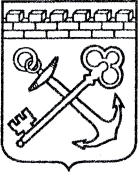 АДМИНИСТРАЦИЯ ЛЕНИНГРАДСКОЙ ОБЛАСТИКОМИТЕТ ПО СОХРАНЕНИЮ КУЛЬТУРНОГО НАСЛЕДИЯ ЛЕНИНГРАДСКОЙ ОБЛАСТИПРИКАЗ«___»____________2022 г.                                                               №_______________г. Санкт-ПетербургО включении в Перечень выявленных объектов культурного наследия, расположенных на территории Ленинградской области, объекта, обладающего признаками объекта культурного наследия, «Богадельня военного и морского духовенства им. Протопресвитера Желобовского», 1905-1906 гг., местонахождение объекта: Ленинградская область,  Гатчинский муниципальный район, Гатчинское городское поселение,  г. Гатчина,                        ул. Карла Маркса, здание 44  В соответствии со ст. ст. 9.2, 16.1, пп. 1 п. 2 ст. 33  Федерального закона                        от 25 июня 2002 года № 73-ФЗ «Об объектах культурного наследия (памятниках истории и культуры) народов Российской Федерации», ч. 2 ст. 7 Областного закона от 25 декабря 2015 года № 140-оз «О государственной охране, сохранении, использовании и популяризации объектов культурного наследия (памятников истории и культуры) народов Российской Федерации, расположенных                              на территории Ленинградской области», в связи с поступлением в комитет                       по сохранению объектов культурного наследия Ленинградской области  заявления               о включении объекта, обладающего признаками объекта культурного наследия,                в единый государственный реестр объектов культурного наследия (памятников истории    и культуры) народов Российской Федерации, заключения комиссии                    по установлению историко-культурной ценности объектов, обладающих признаками объекта культурного наследия, от 20 декабря 2021 года,  п р и к а з ы в а ю:Включить в Перечень выявленных объектов культурного наследия, расположенных на территории Ленинградской области, объект, обладающий признаками объекта культурного наследия, «Богадельня военного и морского духовенства им. Протопресвитера Желобовского», 1905-1906 гг., по адресу: Ленинградская область,  Гатчинский муниципальный район, Гатчинское городское поселение,  г. Гатчина, ул. Карла Маркса, здание 44.Исключить объект, указанный в пункте 1 настоящего приказа, из списка объектов, обладающих признаками объектов культурного наследия.Осуществить меры по включению выявленного объекта культурного наследия в единый государственный реестр объектов культурного наследия (памятников истории и культуры) народов Российской Федерации согласно требованиям Федерального закона от 25 июня 2002 года № 73-ФЗ «Об объектах культурного наследия (памятниках истории и культуры) народов Российской Федерации» в срок не более одного года со дня принятия решения о включении объекта в перечень выявленных объектов культурного наследия.Принять меры по государственной охране выявленного объекта культурного наследия до принятия решения о включении его в единый государственный реестр объектов культурного наследия (памятников истории и культуры) народов Российской Федерации.Информировать заявителя в порядке и сроки, установленные действующим законодательством, о включении объекта, указанного в пункте 1 настоящего приказа, в Перечень выявленных объектов культурного наследия, расположенных на территории Ленинградской области.Направить собственнику и (или) иному законному владельцу объекта, обладающего признаками объекта культурного наследия, уведомление  о включении указанного в пункте 1 настоящего приказа объекта в Перечень выявленных объектов культурного наследия, расположенных на территории Ленинградской области,                      и о необходимости выполнения требований к содержанию и использованию выявленного объекта культурного наследия, определенных пунктами 1-3 статьи 47.3 Федерального закона от 25 июня 2002 года № 73-ФЗ «Об объектах культурного наследия (памятниках истории и культуры) народов Российской Федерации»,                    с приложением копии настоящего приказа, в сроки, установленные действующим законодательством. Копию настоящего приказа направить в сроки, установленные действующим законодательством, в территориальный орган федерального органа исполнительной власти, уполномоченный Правительством Российской Федерации на осуществление государственного кадастрового учета, государственной регистрации прав, ведение Единого государственного реестра недвижимости и предоставление сведений, содержащихся в Едином государственном реестре недвижимости. Контроль за исполнением настоящего приказа возложить на заместителя председателя комитета по сохранению культурного наследия Ленинградской области.Настоящий приказ вступает в силу со дня его официального опубликования.Заместитель Председателя ПравительстваЛенинградской области  – председатель комитета по сохранению культурного наследия                                                               В.О. Цой